Notice of Request for Open Leasing StatusThe above Property Owner(s) agree to submit to the Board of Directors through the property manager, a new ‘Notice of Intent to Lease’ for each occurrence of proposal to lease this or any other property owned by same in the Herrington Trace Homeowners Association.  Said ‘notice’ shall be subject to the prevailing rules and restrictions regarding rental property at the time of request.Owner(s):______________________________________   Date:  _____/_____/20___	    Signature Contact Address: ________________________________________________________Day Phone:  ____/_________________     Emergency Phone:  ____/_______________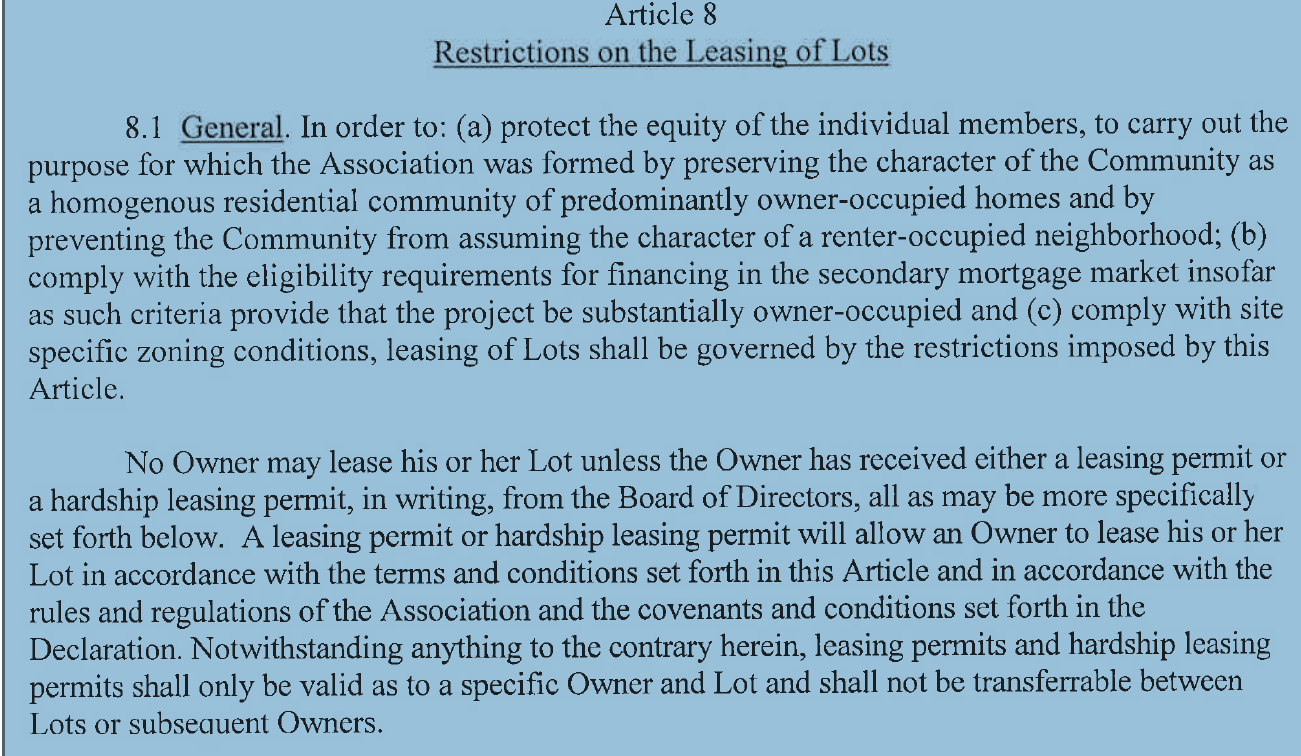 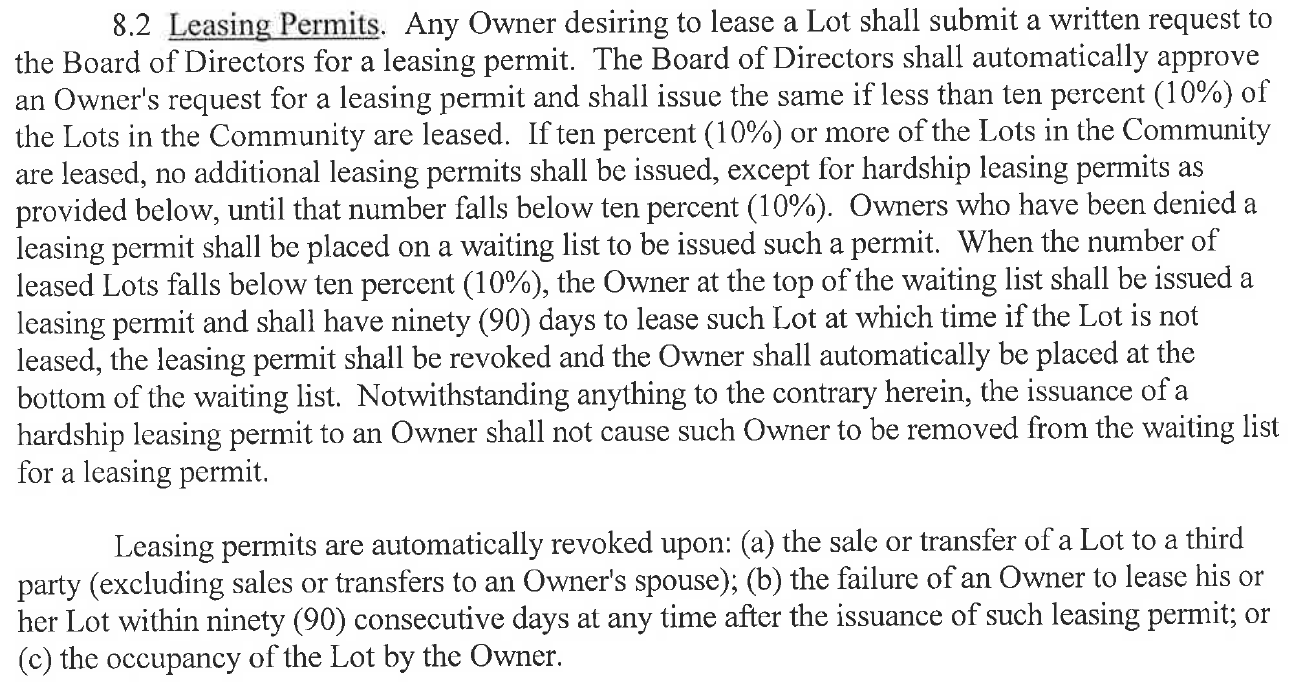 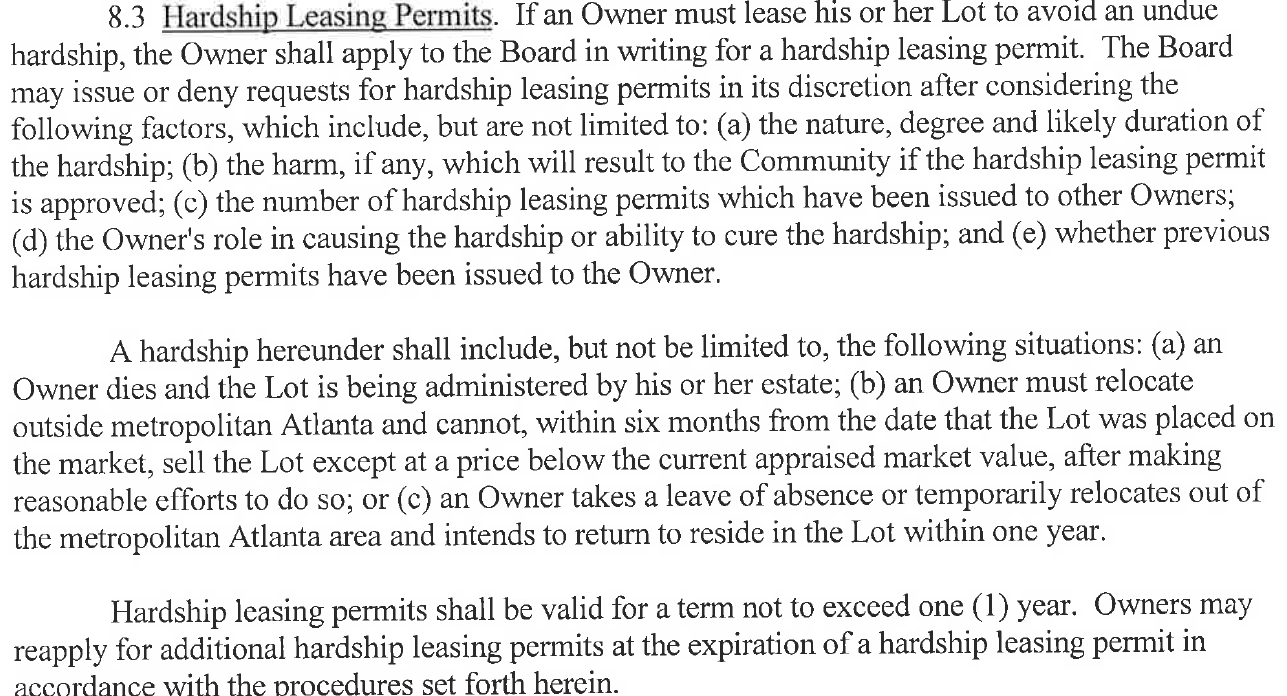 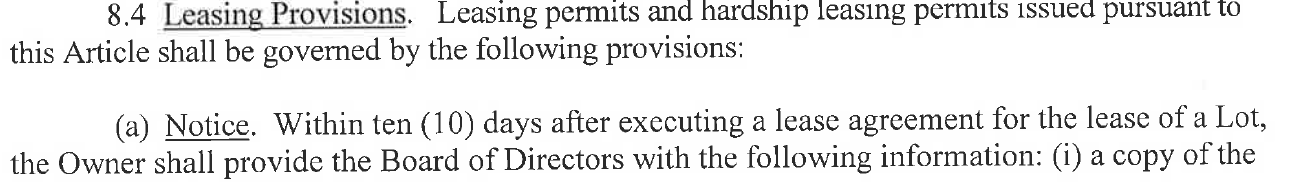 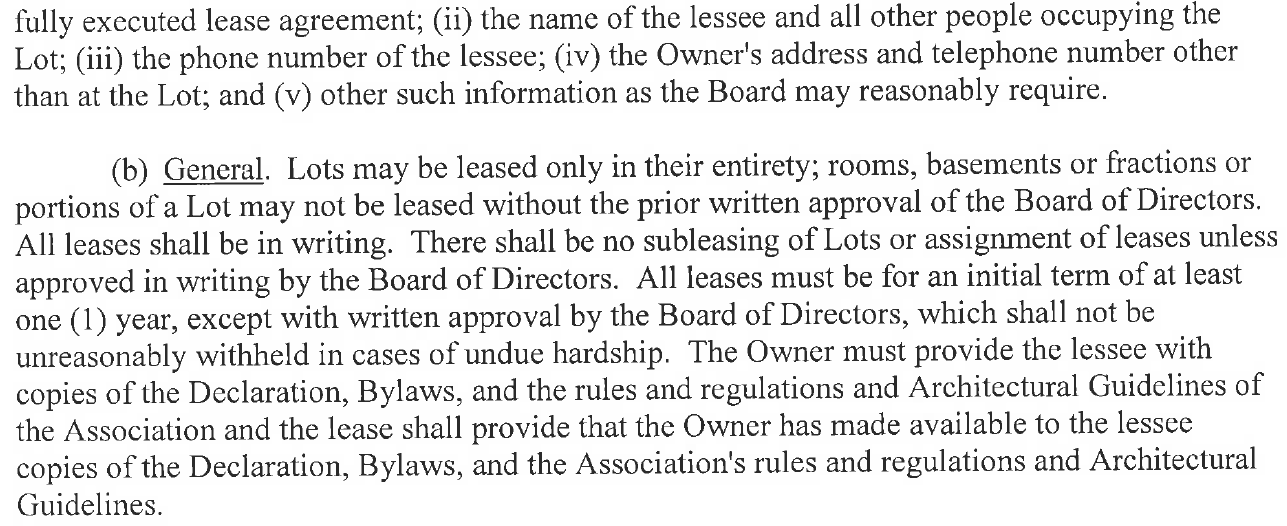 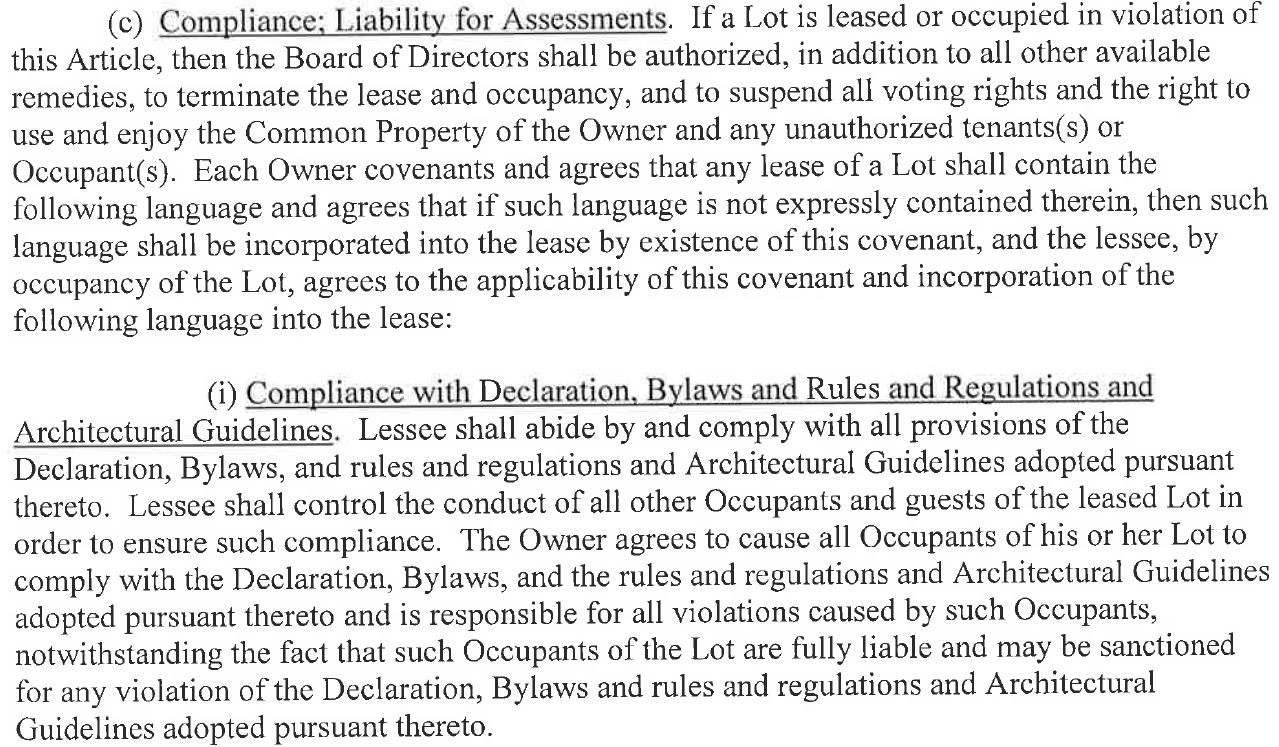 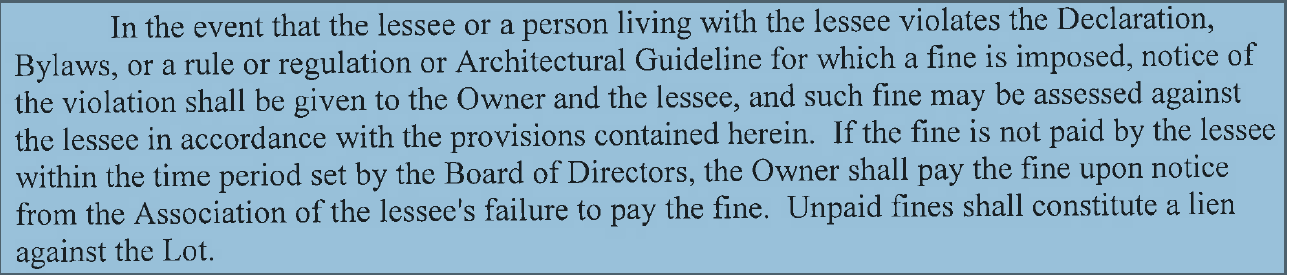 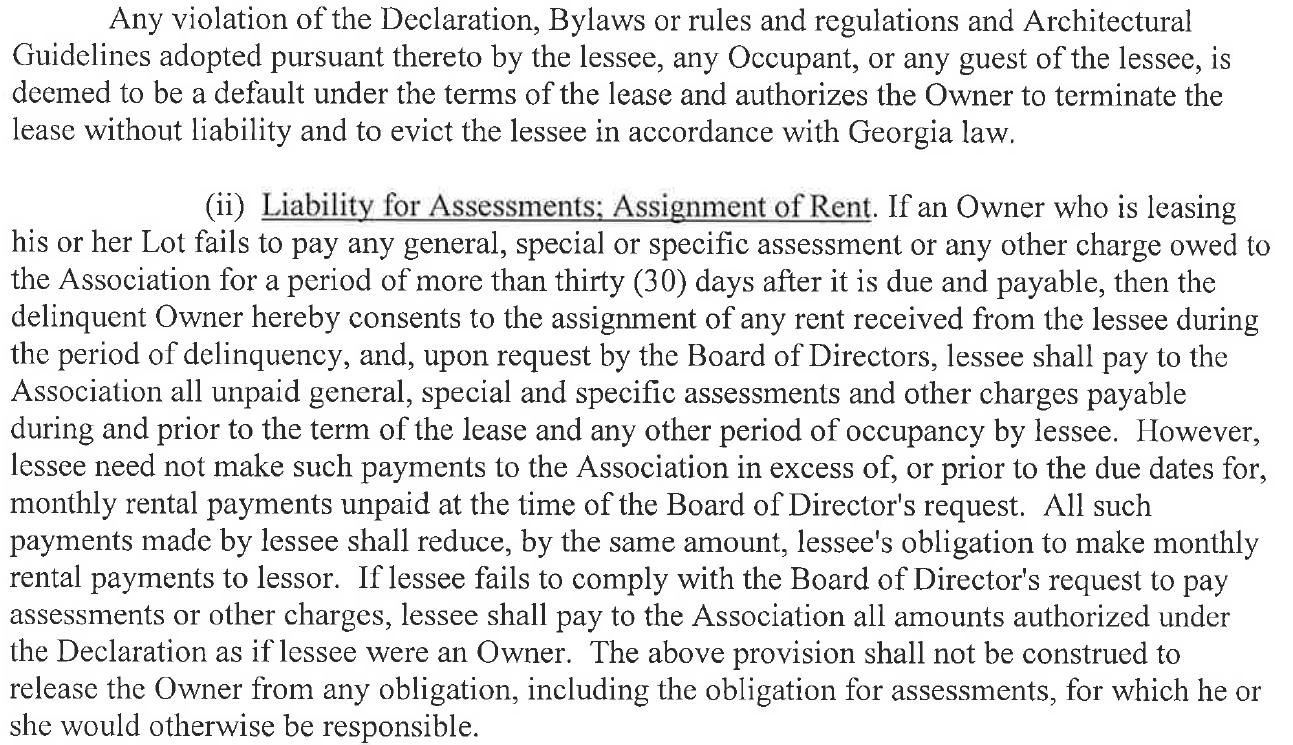 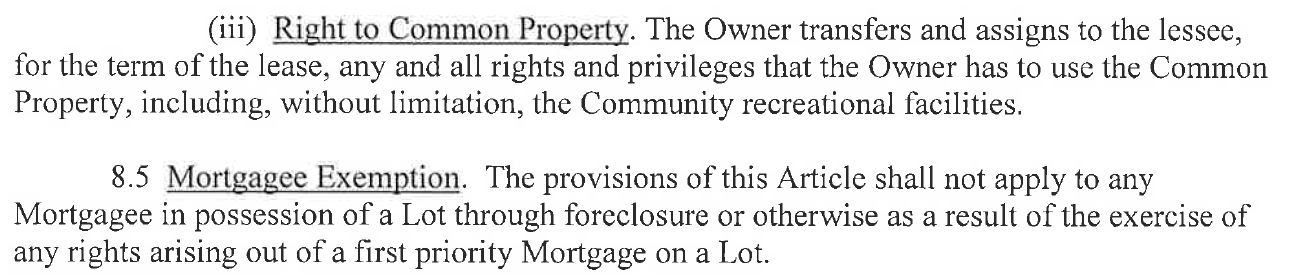 Property Owner(s) Name(Please Print)Property Owner(s) Intended Off-site AddressHerrington Trace Property Address:Property Owner(s)Email AddressOwner must initial this section Acknowledging once property is entering a lease agreement, the executed copy of the contract with the lessee will be provided to the property manager within 10 daysProperty Owner understands by initialing this section that a Leasing Period Start and End will be provided within 10 days to the property managerProperty Owner understands by initialing this section that all contact information for lessee will be provided within 10 days to the property manager, along with vehicle identification